Bibliobus U.P.Search results for "306 Culture. Institutions sociales. Comportements culturels"Author / TitleYearSupport / GenreNotice nr.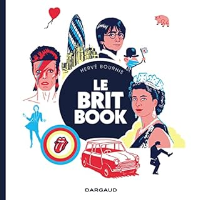 Bourhis, HervéLe Brit book2023Book80057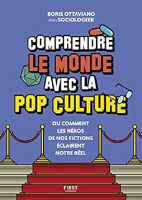 Ottaviano, BorisComprendre le monde avec la pop culture ou Comment les héros de nos fictions éclairent notre réel2022Book78590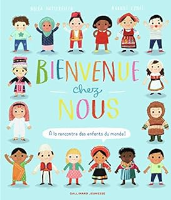 Butterfield, MoiraBienvenue chez nous : à la rencontre des enfants du monde !2018Book941570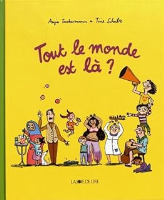 Tuckermann, AnjaTout le monde est là ?2018Book940895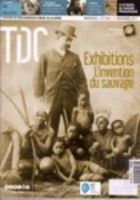 Exhibitions : l'invention du sauvage [in : TDC/1023]2011Magazine58268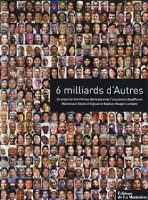 Arthus-Bertrand, Yann[Six] milliards d'Autres2009Book54449Arthus-Bertrand, Yann[Six] milliards d'Autres2009Book54449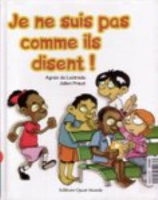 Lestrade, Agnès deJe ne suis pas comme ils disent !2009Book931963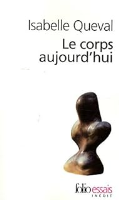 Queval, IsabelleLe corps aujourd'hui2008Book60503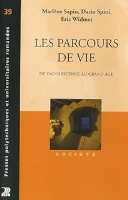 Sapin, MarlèneLes parcours de vie : de l'adolescence au grand âge2007Book50647